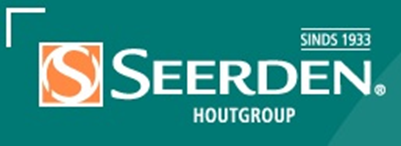 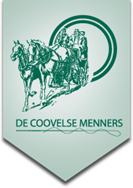 Inschrijfformulier Impulsmarathon Nuenen Zondag 2 juli 2023Aanmelding aanspanning:Aanmelding onder de man:Het inschrijfgeld bedraagt € 20,- per aanspanning, of € 10,- voor onder de man te voldoen op ABN AMRO rekeningnr. NL 69 ABNA 052 85 94 125 t.a.v. De Coovelse Menners “Marathon 2023 + Naam”.Uw inschrijving is pas definitief wanneer het inschrijfgeld is overgemaakt naar bovenstaand rekeningnummer. Voor elke deelnemer een apart inschrijfformulier gebruiken! De voorlopige startlijst wordt rond maandag 26 juni op de website gezet. www.decoovelsemenners.nl en op www.hoefnet.nl. Deze zal in de loop van de week nog worden aangepast naar een definitieve startlijst. De wedstrijd wordt verreden onder het reglement van de marathon van de KNHS.De organisatie aanvaardt geen enkele aansprakelijkheid ten aanzien van ongevallen of schade door of aan deelnemers veroorzaakt. Het dragen van een helm en body protector is tijdens onze menwedstrijden voor aanspanningen en onder de man verplicht. Elke deelnemer neemt deel op eigen risico. U bent zelf verantwoordelijk voor een correcte WA-verzekering, alsmede dienen alle dieren gechipt en correct ingeënt te zijn. Indien er om gevraagd wordt moet u dit kunnen overleggen.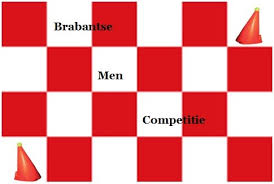 Datum:____________		 Handtekening:______________ Naam MennerKNHS WagennummerAdresPostcodeWoonplaatsTelefoonnummerE-mailadresType aanspanning00  0 Enkelspan      0 Tweespan       0 Tandam       0 Vierspan
rg   0 Pony              0 Paard00  0 Enkelspan      0 Tweespan       0 Tandam       0 Vierspan
rg   0 Pony              0 Paard00  0 Enkelspan      0 Tweespan       0 Tandam       0 Vierspan
rg   0 Pony              0 PaardNaam pony(‘s)/Paard (en)Naam groomOpmerkingNaam RuiterLeeftijdAdresPostcodeWoonplaatsTelefoonnummerE-mailadresType aanspanning0   0 Pony              0 Paard0   0 Pony              0 Paard0   0 Pony              0 PaardNaam pony/paardOpmerking